הפקולטה למשפטים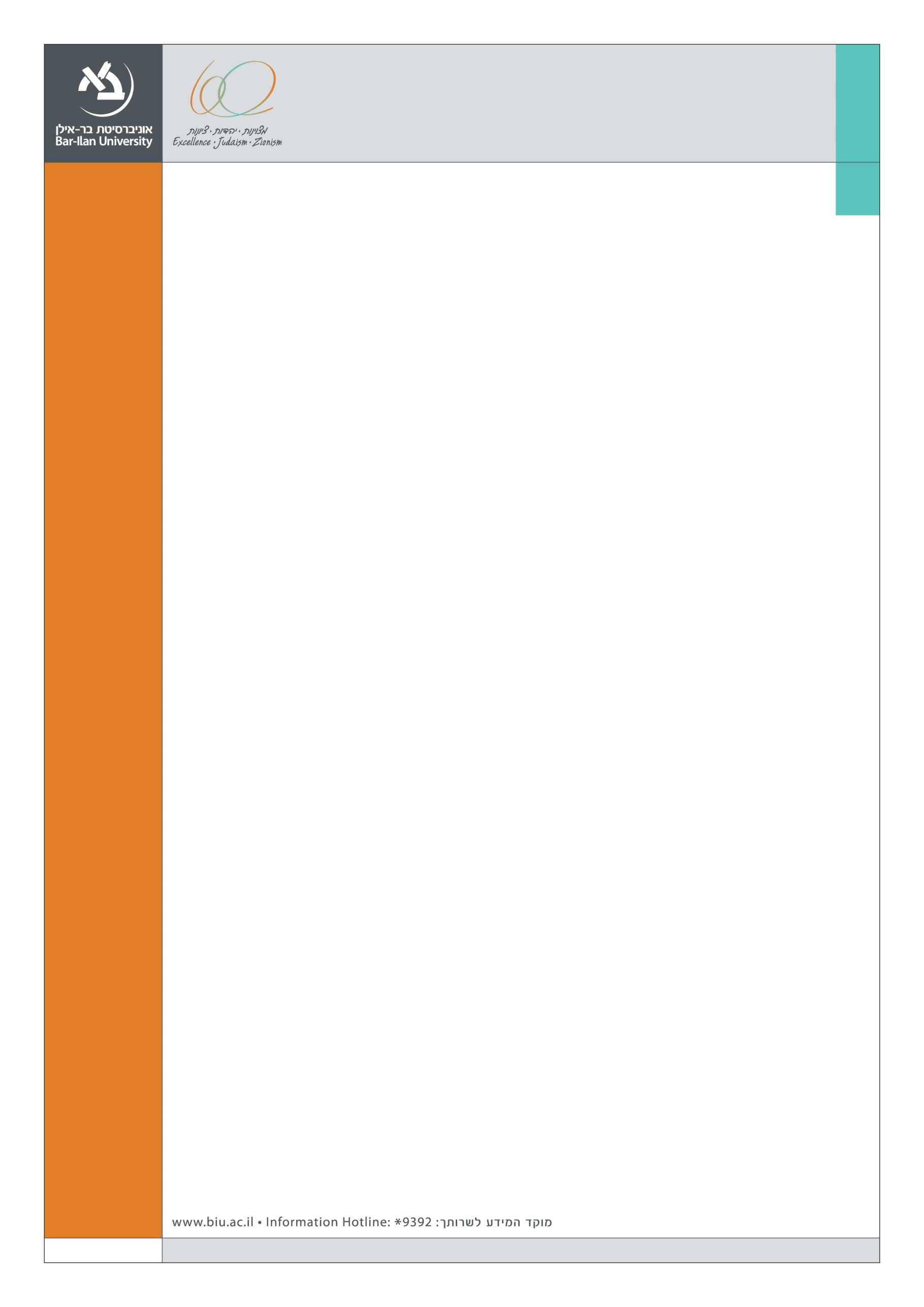 מזמינה את הציבורלהרצאת  אורח שלסדנת המחקר בנושא מדינת לאוםProf. Michael WalzerInstitute for Advanced Studies, Princetonנושא ההרצאה:The Paradox of National Liberation- Secular Revolutions and Religious Counterrevolutionsיום רביעי, ז' תמוז תשע"ה, 24 ביוני 2015בניין הפקולטה למשפטים (306), קומה שניה, חדר סגל (חדר 200)בשעות 17:00-19:00מנחה: ד"ר חיים שפירא     